Prof. Miklos Vasarhelyi, Ph.D.  RUTGERS BUSINESS SCHOOL -  THE STATE UNIVERSITY OF NEW JERSEY
Prof. Tim White – EUROMED MARSEILLE  - ECOLE DE MANAGEMENT
Prof. Robert Galliers – BENTLEY COLLEGE – USA PROGRAMA PRELIMINAR - ATUALIZADO EM 08/06/2004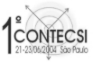 21 de Junho de 200421 de Junho de 200421 de Junho de 20048:00  Registro e Entrega de Material 
9:00  Abertura oficial:  Profa. Dra. Maria Tereza Leme Fleury – Diretora da FEA USP 
Prof. Dr. Edson Luiz Riccio – Coordenador do CONTECSI, Prof. Dr. Miguel Bacic – Unicamp, Prof. Dr. Miklos Vasarhelyi – Rutgers Business School8:00  Registro e Entrega de Material 
9:00  Abertura oficial:  Profa. Dra. Maria Tereza Leme Fleury – Diretora da FEA USP 
Prof. Dr. Edson Luiz Riccio – Coordenador do CONTECSI, Prof. Dr. Miguel Bacic – Unicamp, Prof. Dr. Miklos Vasarhelyi – Rutgers Business School8:00  Registro e Entrega de Material 
9:00  Abertura oficial:  Profa. Dra. Maria Tereza Leme Fleury – Diretora da FEA USP 
Prof. Dr. Edson Luiz Riccio – Coordenador do CONTECSI, Prof. Dr. Miguel Bacic – Unicamp, Prof. Dr. Miklos Vasarhelyi – Rutgers Business School9:30-11:00  Palestra Internacional  Tema: O modelo Galileo no EBRM (Enhanced Business Reporting Model)  com Prof. Dr. Miklos Vasarhelyi - Rutgers Business School -  The State University of New Jersey9:30-11:00  Palestra Internacional  Tema: O modelo Galileo no EBRM (Enhanced Business Reporting Model)  com Prof. Dr. Miklos Vasarhelyi - Rutgers Business School -  The State University of New Jersey9:30-11:00  Palestra Internacional  Tema: O modelo Galileo no EBRM (Enhanced Business Reporting Model)  com Prof. Dr. Miklos Vasarhelyi - Rutgers Business School -  The State University of New Jersey11:00-11:15 Coffee Break11:00-11:15 Coffee Break11:00-11:15 Coffee Break11:15 – 13:00  Mesa Redonda: Tema: A utilização do XBRL  com Prof. Dr. Miklos Vasarhelyi
Debatedores: Prof. Daniel Díaz e  Prof. Dr. José Luis Pellegrini - Secretaría de Ciencia y Tecnología, Facultad de Ciencias Económicas y Estadísticas, UNR - Universidad Nacional de Rosario
Convidado da CVM (nome a confirmar)  -  Moderador: Prof. Dr Edson Luiz Riccio – TECSI FEA USP11:15 – 13:00  Mesa Redonda: Tema: A utilização do XBRL  com Prof. Dr. Miklos Vasarhelyi
Debatedores: Prof. Daniel Díaz e  Prof. Dr. José Luis Pellegrini - Secretaría de Ciencia y Tecnología, Facultad de Ciencias Económicas y Estadísticas, UNR - Universidad Nacional de Rosario
Convidado da CVM (nome a confirmar)  -  Moderador: Prof. Dr Edson Luiz Riccio – TECSI FEA USP11:15 – 13:00  Mesa Redonda: Tema: A utilização do XBRL  com Prof. Dr. Miklos Vasarhelyi
Debatedores: Prof. Daniel Díaz e  Prof. Dr. José Luis Pellegrini - Secretaría de Ciencia y Tecnología, Facultad de Ciencias Económicas y Estadísticas, UNR - Universidad Nacional de Rosario
Convidado da CVM (nome a confirmar)  -  Moderador: Prof. Dr Edson Luiz Riccio – TECSI FEA USP13:00-14:00    livre13:00-14:00    livre13:00-14:00    livre14:00 – 15:45 Workshop “Continuous Auditing ”  com  Prof. Dr. Miklos Vasarhelyi14:00 – 15:45 Sessões Paralelas (1A e 1 B) com apresentações de trabalhos14:00 – 15:45 Sessões Paralelas (1A e 1 B) com apresentações de trabalhos15:45 – 16:00   Coffee Break15:45 – 16:00   Coffee Break15:45 – 16:00   Coffee Break16:00- 17:45  Sessões Paralelas com apresentações de trabalhos (2A, 2B, 2C,  2D e 2E)16:00- 17:45  Sessões Paralelas com apresentações de trabalhos (2A, 2B, 2C,  2D e 2E)16:00- 17:45  Sessões Paralelas com apresentações de trabalhos (2A, 2B, 2C,  2D e 2E)18:00- 19:00  Evento Cultural18:00- 19:00  Evento Cultural18:00- 19:00  Evento Cultural22 de Junho de 200422 de Junho de 200422 de Junho de 20049:00 Palestra  "A Gestão de Processos de Negócio como base para  a Gestão do Conhecimento" - Sr. Domingos Martin Neto – IBM Brasil -  Debatedores/Moderador: a confirmar9:00 Palestra  "A Gestão de Processos de Negócio como base para  a Gestão do Conhecimento" - Sr. Domingos Martin Neto – IBM Brasil -  Debatedores/Moderador: a confirmar9:00 Palestra  "A Gestão de Processos de Negócio como base para  a Gestão do Conhecimento" - Sr. Domingos Martin Neto – IBM Brasil -  Debatedores/Moderador: a confirmar10:45 – 11:00  Coffee Break10:45 – 11:00  Coffee Break10:45 – 11:00  Coffee Break13:00-14:00      livre13:00-14:00      livre13:00-14:00      livre14:00 – 15:45  Painel:  Inclusão na Empresa Digital
Moderador: Prof. Gilson Schwartz - Diretor Acadêmico da Cidade do Conhecimento  - Debatedores:  Sra. Vanda Scartezini - Diretora da Radiumsystems.com,  Sr. Rodrigo Mesquita - Diretor e Editor Chefe da Agencia Estado, Prof. Dr. Guilherme Ary Plonski - Superintendente do IPT e Prof. da POLI e FEA/USP, Horácio Lafer Piva (a confirmar) - Presidente da FIESP14:00 – 15:45  Painel:  Inclusão na Empresa Digital
Moderador: Prof. Gilson Schwartz - Diretor Acadêmico da Cidade do Conhecimento  - Debatedores:  Sra. Vanda Scartezini - Diretora da Radiumsystems.com,  Sr. Rodrigo Mesquita - Diretor e Editor Chefe da Agencia Estado, Prof. Dr. Guilherme Ary Plonski - Superintendente do IPT e Prof. da POLI e FEA/USP, Horácio Lafer Piva (a confirmar) - Presidente da FIESP16:00-17:45Sessões Paralelas com apresentações de trabalhos (3A, 3B, 3C e 3D)15:45 – 16:00  Coffee Break15:45 – 16:00  Coffee Break15:45 – 16:00  Coffee Break16:00 – 17:45 Painéis Internacionais – Temas Multidisciplinares- Projeto XBRL na Argentina e Brasil Projecto SAUM– Universidad Nacional de Rosário - Prof. Daniel Díaz e Prof. José Luiz Pellegrini –- An exploratory study of the role of Internet technologies in the field of industrial maintenance: is knowledge management the way forward? -  Prof. Tim White – Euromed Marseille, France- Consultoria Delfos del Ministerio de la Informática y las Comunicaciones de Cuba - Sra. Marisela Font16:00 – 17:45 Painéis Internacionais – Temas Multidisciplinares- Projeto XBRL na Argentina e Brasil Projecto SAUM– Universidad Nacional de Rosário - Prof. Daniel Díaz e Prof. José Luiz Pellegrini –- An exploratory study of the role of Internet technologies in the field of industrial maintenance: is knowledge management the way forward? -  Prof. Tim White – Euromed Marseille, France- Consultoria Delfos del Ministerio de la Informática y las Comunicaciones de Cuba - Sra. Marisela Font16:00-17:45Sessões Paralelas com apresentações de trabalhos(4A, 4B, 4C, 4D e 4E)18:00 – 19:00  Entrega de Prêmio aos Melhores Trabalhos18:00 – 19:00  Entrega de Prêmio aos Melhores Trabalhos18:00 – 19:00  Entrega de Prêmio aos Melhores Trabalhos23 de Junho de 200423 de Junho de 200423 de Junho de 20049:00 – 10:45  Palestra Internacional (trad. Simultânea) Information technology and globalization: the need for trans-disciplinary and cross-cultural approaches in the field of Information Systems com 
Prof. Dr. Robert Galliers – Bentley College, EUA9:00 – 10:45  Palestra Internacional (trad. Simultânea) Information technology and globalization: the need for trans-disciplinary and cross-cultural approaches in the field of Information Systems com 
Prof. Dr. Robert Galliers – Bentley College, EUA9:00 – 10:45  Palestra Internacional (trad. Simultânea) Information technology and globalization: the need for trans-disciplinary and cross-cultural approaches in the field of Information Systems com 
Prof. Dr. Robert Galliers – Bentley College, EUA10:45 – 11:00   Coffee Break10:45 – 11:00   Coffee Break10:45 – 11:00   Coffee Break13:00-14:00      livre13:00-14:00      livre13:00-14:00      livre14:00- 15:45   Sessões Paralelas com apresentações de trabalhos (5A, 5B, 5C e 5D)14:00- 15:45   Sessões Paralelas com apresentações de trabalhos (5A, 5B, 5C e 5D)14:00- 15:45   Sessões Paralelas com apresentações de trabalhos (5A, 5B, 5C e 5D)15:45 – 16:00  Coffee Break15:45 – 16:00  Coffee Break15:45 – 16:00  Coffee Break16:00- 17:45   Sessões Paralelas com apresentações de trabalhos (6A, 6B, 6C e 6D)16:00- 17:45   Sessões Paralelas com apresentações de trabalhos (6A, 6B, 6C e 6D)16:00- 17:45   Sessões Paralelas com apresentações de trabalhos (6A, 6B, 6C e 6D)Entrega de CertificadosEntrega de CertificadosEntrega de Certificados